Date: __________________________1.	PERSONAL INFORMATION2.	PARTICIPATION INFORMATION3.	PLEASE      Describe    your     interest   on    participate    in   the   		Conference (please keep under 400 words) ___________________________			____________________________               Applicant Signature		                                      Advisor Signature            Deadline for the submission applications: 31th  August, 2022The following items must be submitted or your scholarship application will not be consideredScholarship Application (this form)Valid college ID copy of a valid student identificationA  copy of  the  payment  of  2022  conference inscription feesThe acceptance letter of an oral or poster presentationAdvisor letter support Send completed Application Information toleticiaperez@uaz.edu.mx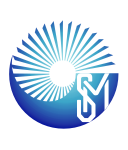 Sociedad Mexicana de Ciencia y Tecnología deSuperficies y MaterialesXV International Conference on Surfaces, Materials and VacuumSeptember 26th - 29th, 2022 / Puerto Vallarta, JaliscoApplication FormLast NameFirst NameInstitution Program Cell PhoneE-mailAdvisor NameInstitutionAbstract TitleReference No. (ID)Presentation modalityPayment Reference No.